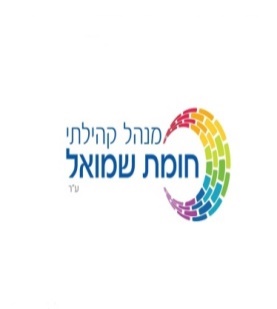 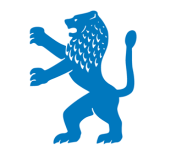 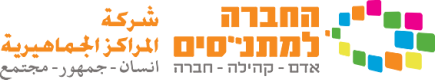 עיריית ירושלים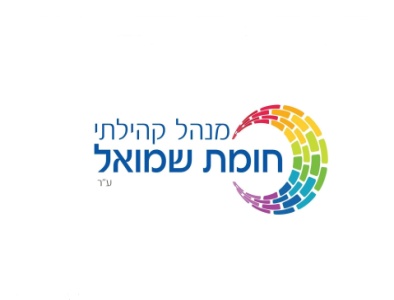 ועדת הבחירות להנהלת המינהל הקהילתי של שכונת חומת שמואל (הר-חומה), תשפ"א-2020                                                                                                                              ‏‏‏ח'  טבת תשפ"א‏                                                                                                                             ‏ ‏‏‏23  דצמבר 2020סיכום ישיבה מס' 12 של ועדת הבחירות, 23.12.2020 (באמצעות זום)המשתתפים:חברי הוועדה: ציונה אמיגה, איילה וול, מיכל לייבוביץ', אביעד קמיר, החתום מטהעובדי המינהל הקהילתי: אבי רגב – מנהל המינהל ופקיד הבחירות, ינון עמיחי – סגן מנהל המינהל,                            אילן בן-דור – מנהל התרבות והאירועים, מתן פייינברג – עובד קהילתי ופרויקטור הבחירותהחתום מטה הודה לחברי הוועדה ולחברי הסגל הבכיר של המינהל על עבודתם הטובה.                                 בעתיד הקרוב נזכיר בעל-פה ובכתב  את פעלם של כל הנוגעים בדבר. הוועדה מציינת במיוחד                      את מתן פיינברג, פרויקטור הבחירות, על תרומתו המצוינת לתהליך.הוועדה רושמת לפניה את הודעת העירייה, המסתמכת על הנתונים שסיפקה לה החברה               המפעילה, כי אלה המועמדים שנבחרו בבחירות להנהלת המינהל הקהילתי שנערכו ב-22.12:אזור א': אורי בן-חמו, שלמה גולברי, ניר פרסי, אלירם סלעאזור ב': דוד ניסים, אן זמור, יוני בלאסן, שלום כהןאזור ג': תומר מועלמימתן יפרסם זאת מייד בשכונה ויזמין את המעוניינים בכך להגיש עררים לוועדתנו                                        עד 28.12.2020 בשעה 17:00..הוועדה תשוב ותתכנס כדי לדון בעררים, אם יוגשו, וכדי לסכם את תהליך הבחירות                                       ב-29.12.2020 בשעות 17:00-19:00.                                                                                                                                     בברכה,                                                                                                                                       ברנע